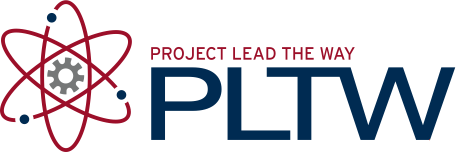 Design Brief	Design Brief	Design Brief	Client Company:Ms. Ziglejeva incMs. Ziglejeva incDesigners:Nathan EwellNathan EwellProblem Statement:Kids around the world don’t have the money to buy expensive toys and games, so creating games by scraps of card board and other materials is a way for kids to have games with spending money.Kids around the world don’t have the money to buy expensive toys and games, so creating games by scraps of card board and other materials is a way for kids to have games with spending money.Design Statement:Find a way to build an easy and cheap arcade game from scraps like cardboard and tape. Find a way to build an easy and cheap arcade game from scraps like cardboard and tape. Constraints:A time constraint until next Tuesday. Has to be built by scraps and no electronics can be used.A time constraint until next Tuesday. Has to be built by scraps and no electronics can be used.